Bank Item NumberG.C.2.11.L1BenchmarkSS.7.C.2.11Cognitive ComplexityLowItemWhich option presents a clear point of view?AbiasBmetaphorCpropagandaDsymbolismBank Item NumberG.C.2.11.L1G.C.2.11.L1BenchmarkSS.7.C.2.11SS.7.C.2.11Cognitive ComplexityLowLowItemWhich option presents a clear point of view?Which option presents a clear point of view?AbiasCorrect-Bias is a way to present a clear point of view by focusing on one side of an issue.BmetaphorIncorrect-A metaphor is a way to represent an issue or idea.  Bias may be represented by the metaphor but bias is not a required characteristic of a metaphor.CpropagandaIncorrect-Propaganda is a communication that seeks to influence behavior.  Propaganda may include bias although bias is not a required characteristic of propaganda.DsymbolismIncorrect-Symbolism is a way to represent an issue or idea. Symbolism may include bias but bias is not a required characteristic of symbolism.  Bank Item NumberG.C.2.11.M1BenchmarkSS.7.C.2.11Cognitive Complexity ModerateItemWhich source would give the most accurate information about the views held by an incumbent running for Congress?Aspecial interest group ratings of that Congress memberBa television commercial sponsored by a political partyCthe voting record of the candidate while in Congress  Dflyers sent through the mail by the candidate Bank Item NumberG.C.2.11.M1G.C.2.11.M1BenchmarkSS.7.C.2.11SS.7.C.2.11Cognitive Complexity ModerateModerateItemWhich source would give the most accurate information about the views held by an incumbent running for Congress?Which source would give the most accurate information about the views held by an incumbent running for Congress?Aspecial interest group ratings of that Congress memberIncorrect-Special interest group ratings are not as accurate as other sources because the special interest group will likely provide only information that best represents the special interest group’s focus. Ba television commercial sponsored by a political partyIncorrect-Political party television commercials are not as accurate as other sources because the political parties will likely provide only information that best represents the political party’s focus.  Cthe voting record of the candidate while in Congress  Correct-The voting record of a member of Congress running for re-election or for a different office is the most accurate representation of the candidate’s viewpoint because the entire voting record suggests viewpoints on all types of bills and other issues.Dflyers sent through the mail by the candidate Incorrect-The candidate is not an accurate representation of the candidate’s record as the candidate will likely provide only information that best represents the candidate and not a complete picture.Bank Item NumberG.C.2.11.M2BenchmarkSS.7.C.2.11Cognitive ComplexityModerateItemThe passage below is from a U.S. Supreme Court decision.Source:  Red Lion Broadcasting Co., Inc. v. Federal Communications Commission (1969)Based on the passage, what is a goal of the FCC regulation?Ato limit bias in political communicationBto promote bias in political communication Cto limit symbolism in political communication Dto promote symbolism in political communicationBank Item NumberG.C.2.11.M2G.C.2.11.M2BenchmarkSS.7.C.2.11SS.7.C.2.11Cognitive ComplexityModerateModerateItemThe passage below is from a U.S. Supreme Court decision.Source:  Red Lion Broadcasting Co., Inc. v. Federal Communications Commission (1969)Based on the passage, what is a goal of the FCC regulation?The passage below is from a U.S. Supreme Court decision.Source:  Red Lion Broadcasting Co., Inc. v. Federal Communications Commission (1969)Based on the passage, what is a goal of the FCC regulation?Ato limit bias in political communicationCorrect-Presenting issues to the public in a fair way that gives attention to each side and limits bias.Bto promote bias in political communication Incorrect-Presenting issues to the public in a fair way that gives attention to each side discourages bias because the public is made away of multiple perspectives on an issue.Cto limit symbolism in political communication Incorrect-The passage does not reference symbolism in political communication; the “fairness doctrine” would not affect symbolism in political communication.Dto promote symbolism in political communicationIncorrect-The passage does not reference symbolism in political communication.  The concept of “fairness” in reporting would not promote or limit symbolism.Bank Item NumberG.C.2.11.M3BenchmarkSS.7.C.2.11Cognitive ComplexityModerateItemBelow is a statement made by Secretary of Defense Donald Rumsfeld.Source: Interview with Jerry Agar, KMBX News Radio 980, June 27, 2005.What type of political communication is being referenced in the statement?AbiasBpersuasionCpropaganda Dsymbolism Bank Item NumberBank Item NumberG.C.2.11.M3G.C.2.11.M3BenchmarkBenchmarkSS.7.C.2.11SS.7.C.2.11Cognitive ComplexityCognitive ComplexityModerateModerateItemItemBelow is a statement made by Secretary of Defense Donald Rumsfeld.Source: Interview with Jerry Agar, KMBX News Radio 980, June 27, 2005.What type of political communication is being referenced in the statement?Below is a statement made by Secretary of Defense Donald Rumsfeld.Source: Interview with Jerry Agar, KMBX News Radio 980, June 27, 2005.What type of political communication is being referenced in the statement?AbiasCorrect- Bias is a way to present a clear point of view by focusing on one side of an issue.  Here, the statement focuses on the negative side.BpersuasionIncorrect-Persuasion is a way to influence someone.  Persuasion may be positive or negative.Cpropaganda Incorrect-Propaganda is intended to influence a specific action, which may be positive or negative.Dsymbolism Incorrect-Symbolism is a way to represent an issue or idea. Symbolism may be positive or negative.    Bank Item NumberG.C.2.11.H1BenchmarkSS.7.C.2.11Cognitive ComplexityHighItemThe poster below was placed in public buildings, businesses and schools by a civil rights group. 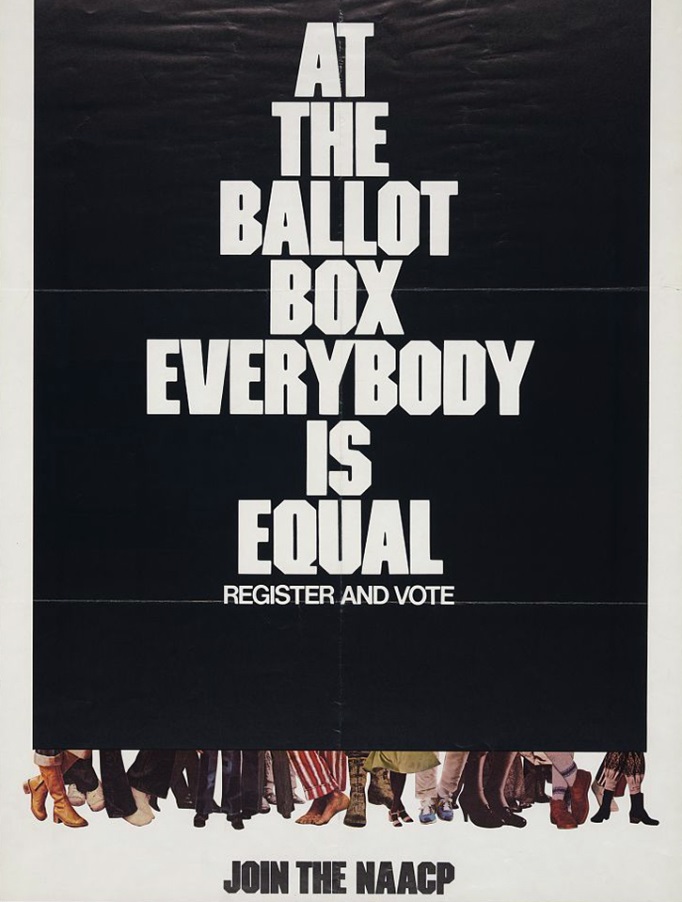 What is a long term policy goal of the interest group?Aelecting candidates Bregulating elections Cimproving citizens’ lives Dinfluencing political appointments Bank Item NumberG.C.2.11.H1G.C.2.11.H1BenchmarkSS.7.C.2.11SS.7.C.2.11Cognitive ComplexityHighHighItemThe poster below was placed in public buildings, businesses and schools by a civil rights group. What is a long term policy goal of the interest group?The poster below was placed in public buildings, businesses and schools by a civil rights group. What is a long term policy goal of the interest group?Aelecting candidates Incorrect-Candidates, if elected, make policy.  A policy goal might be related to electing a specific candidate.  There is no policy suggested by the poster.Bregulating elections Incorrect-The focus of the poster is on voting.  While elections are regulated there is no information in the poster that regulating elections is a policy goal of the interest group.Cimproving citizens’ lives Correct-The poster is encouraging people to vote.  People often vote for the candidates that they believe will improve their lives more than the candidate’s competitors.  Dinfluencing political appointments Incorrect-The appointment process involves an executive, such as a president, making the appointment.  There are some appointed positions that require confirmation by a legislative body, such as the U.S. Senate.